Writing and Graphing Inequalities Practice11.Water freezes at 0 degrees Celsius or less. Which inequality represents the temperature at which water freezes, w?12.A bank requires customers to keep at least 25 dollars in their checking accounts.The bank manager incorrectly graphed an inequality to represent this situation on the number line below.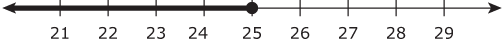 How can the bank manager correct the mistake?13.Morgan wants to buy a ticket to a football game. All the tickets for the game were more than $40 per ticket. Which graph shows the amount of money Morgan will spend for a ticket to the game?14.Erin packed a backpack for a camping trip. The instructions on Erin’s backpack say the backpack must weigh less than 25 pounds when packed. Erin will be packing a 5-pound cooking kit and other supplies. Which inequality best describes w, the weight in pounds of Erin’s backpack after she packs it?15.Which set only contains numbers that make the inequality true?

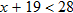 16.The maximum safe weight for an elevator is 600 pounds. Which inequality represents this safe weight limit, w?17.What inequality is graphed on the number line below?

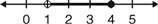 18.Robbie wrote the inequality below to represent s, the cost of the school supplies he needs to buy.

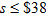 Which statement is represented by this inequality?19.After Harold went shopping, he had less than $4.50 left. Which inequality represents m, the amount of money Harold had left after shopping?20.Ms. Engels is grading her students’ math assignments. She knows that it takes 12 minutes to grade each assignment and more time if she writes comments. She has 20 assignments to grade. Which number sentence best describes g, the amount of time Ms. Engels will spend grading the 20 assignments?